Aos alunos.“O esforço e a dedicação de vocês é incrível e é por isso que sei que são capazes de conquistar sonhos, alcançar objetivos e serem quem quiserem ser. Meus alunos, vocês podem tudo, basta ter força de vontade.”Bom dia a todos, como já e do conhecimento de todos seguem as atividades semanais de ciências, qualquer duvida estou a disposição, um forte abraço e bons estudos a todos!Período da realização das atividades: 28/05/2020 até 04/06/2020.Carga horária prevista: 2 horas e 15 minutos.Habilidades desenvolvidas: Identificar e classificar os ecossistemas, bem como as interações que ocorrem entre as espécies, reconhecer sua importância nesse complexo sistema.Metodologia: Conceitual, fazendo o uso do material disposto na apostila primeiro volume, vídeos, imagens, livros e sites de internet- O registro que se refere a presença será validado com o retorno da atividade respondida.- O material respondido e devolvido será avaliado e arquivado.Thiago Dalmolin- professor de ciências                                                                 Ecossistemas.Quando o assunto é Ecologia, frequentemente utilizamos a palavra ecossistema. Apesar de fazer parte do nosso vocabulário, muitas pessoas não compreendem o real significado desse termo.Podemos definir ecossistema como um conjunto de organismos que vivem em determinado local e interagem entre si e com o meio, formando um sistema estável. Cada ecossistema é formado por várias populações de espécies diferentes, constituindo, assim, uma comunidade.A Floresta Amazônica com todos as suas plantas, animais, clima, tipos de solo e rios forma um ecossistema. Um pequeno jardim, um aquário e um lago, por exemplo, também formam ecossistemas, uma vez que, nesses locais, há organismos vivos interagindo com o ambiente em que vivem.Podemos dividir o ecossistema em dois componentes básicos: os bióticos e os abióticos.Os componentes bióticos de um ecossistema são os seres vivos, como as plantas, animais e micro-organismos. Podemos dividir esses componentes em dois grupos principais: os organismos autotróficos e os heterotróficos. Os primeiros produzem seu próprio alimento através de processos de fotossíntese e quimiossíntese, já os heterotróficos são os consumidores e os decompositores.Os componentes abióticos, por sua vez, são aqueles fatores não vivos, como a luz, a temperatura, os nutrientes, o solo e a água. Apesar de não darmos muita importância aos fatores abióticos quando pensamos em um ecossistema, eles são fundamentais para a sobrevivência dos organismos. Dentre esses componentes, podemos destacar a radiação solar, que permite o processo de fotossíntese pelos seres fotossintetizantes. Além disso, a água e a temperatura também exercem um importante papel na sobrevivência de organismos.Para facilitar a compreensão e o ensino, frequentemente os ecossistemas são divididos em dois grupos: os aquáticos e os terrestres. Dentre os ecossistemas terrestres, podemos citar as florestas, desertos, campos, savanas, entre outros. Como exemplos de ecossistemas aquáticos, podemos citar rios, mares, oceanos e lagos.Atividade:Baseado no texto acima, em seus conhecimentos, em suas pesquisas e com o auxilio da apostila, responda as atividades descritas nas paginas 46, 47 e 48  da apostila do primeiro volume, após responder solicito que fotografe e reenvie podendo ser respondidas na apostila ou no caderno, desde que identificado o numero da questão e o nome do aluno.Segue o link de um vídeo para auxiliar nos estudos  https://www.youtube.com/watch?v=ObGxD2-7tRs.Atividades de Ciências.Diretora: Marta Maria FalchettiDiretora adjunta: Ana Maria Epeling TurminaCoordenadora: Tânia Gonçalves da Silva BressanOrientadora: Marinez Zanetti ZagoSecretária:  Roseli Aparecida Fiuza da Rosa CivieroAtividades de Ciências.Diretora: Marta Maria FalchettiDiretora adjunta: Ana Maria Epeling TurminaCoordenadora: Tânia Gonçalves da Silva BressanOrientadora: Marinez Zanetti ZagoSecretária:  Roseli Aparecida Fiuza da Rosa CivieroAtividades de Ciências.Diretora: Marta Maria FalchettiDiretora adjunta: Ana Maria Epeling TurminaCoordenadora: Tânia Gonçalves da Silva BressanOrientadora: Marinez Zanetti ZagoSecretária:  Roseli Aparecida Fiuza da Rosa CivieroProfessor (a): Thiago DalmolinProfessor (a): Thiago DalmolinProfessor (a): Thiago DalmolinData: 28/05/2020Aluno (a):Aluno (a):Turma: 7 anoNota: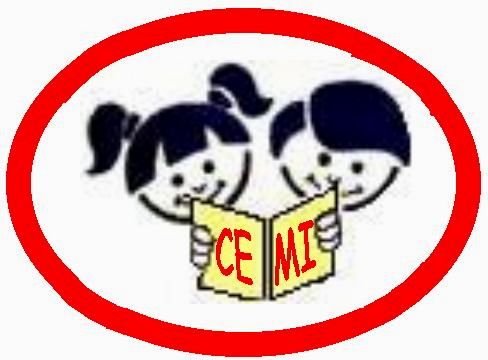 